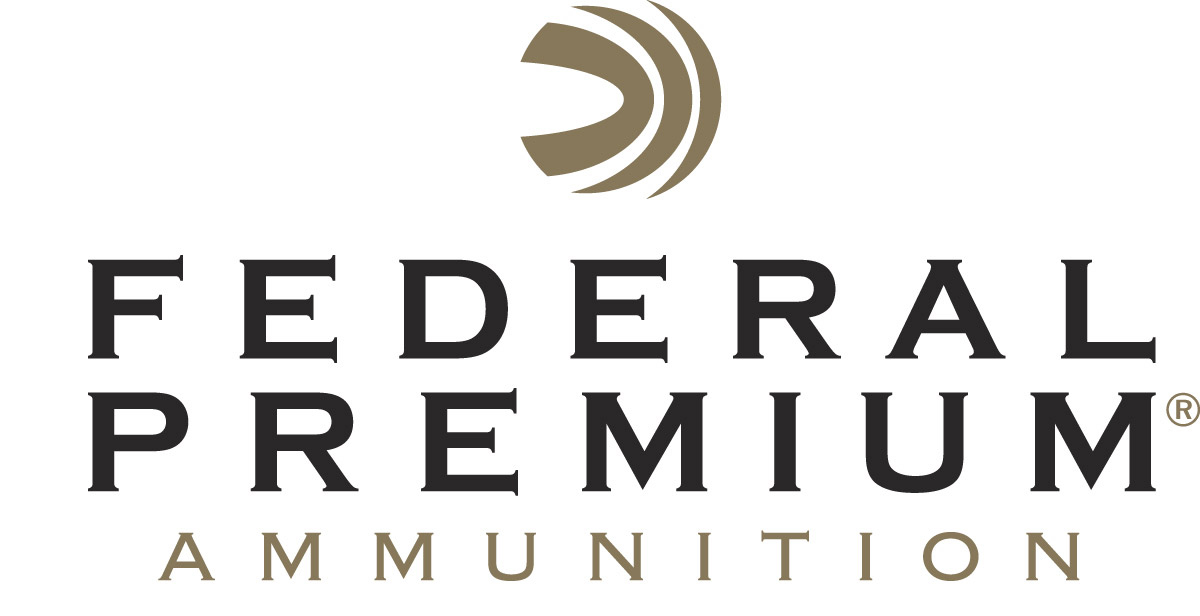 													 Contact: JJ ReichCommunications ManagerFirearms and Ammunition	(763) 323-3862FOR IMMEDIATE RELEASE 		 		  E-mail: pressroom@vistaoutdoor.comFederal Premium Receives Five Year, $20 Million Ammunition Contract from U.S. Naval Surface WarfareANOKA, Minnesota – February 12, 2018 – Federal Premium is proud to secure a significant domestic military ammunition contract award. The U.S. Naval Surface Warfare Center-Crane Division, operated under the U.S. Navy’s Naval Sea Systems Command, committed to a five-year contract beginning in 2018 for the delivery of up to $20 million in 40-caliber frangible training rounds featuring Federal Premium’s lead-free Catalyst high-performance primer.Unlike other lead-free primers, clean-burning Catalyst is not hygroscopic, so it won’t absorb ignition-inhibiting moisture and always delivers the most reliable ignition possible. In addition to surefire performance, Catalyst fuels a more efficient powder burn, improving the consistency of bullet velocities.“We’re proud the U.S. Navy for this important contract,” said Jason Nash, Senior Director of Marketing.  “Our Catalyst lead-free priming technology is a major breakthrough and we’re excited to see it used by those that protect our freedom.”Headquartered in Anoka, Minnesota, Federal Premium has been providing hunters and shooters with high-quality rimfire, centerfire and shotshell ammunition since 1922. It pioneered the Premium category of ammunition and is a world-leading ammunition manufacturer.Federal Premium is a brand of Vista Outdoor Inc., an outdoor sports and recreation company. For more information on Federal Premium, go to www.federalpremium.com. About Vista OutdoorVista Outdoor is a leading global designer, manufacturer and marketer of consumer products in the growing outdoor sports and recreation markets. The company operates in two segments, Shooting Sports and Outdoor Products, and has a portfolio of well-recognized brands that provides consumers with a wide range of performance-driven, high-quality and innovative products for individual outdoor recreational pursuits. Vista Outdoor products are sold at leading retailers and distributors across North America and worldwide. Vista Outdoor is headquartered in Utah and has manufacturing operations and facilities in 13 U.S. States, Canada, Mexico and Puerto Rico along with international customer service, sales and sourcing operations in Asia, Australia, Canada, and Europe. For news and information, visit www.vistaoutdoor.com or follow us on Twitter @VistaOutdoorInc and Facebook at www.facebook.com/vistaoutdoor.